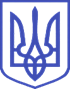 БОРЩАГІВСЬКА СІЛЬСЬКА РАДАБучанського району Київської області6 сесія VIIІ скликанняРІШЕННЯ	_____ 2021 року 						№ ___-6-VIIІс. Петропавлівська БорщагівкаПро внесення змін  до  Цільової програми будівництва, реконструкції та ремонту об’єктів соціальної інфраструктури Борщагівської сільської територіальної громади Бучанського району Київської області на 2021 рік, затвердженої  рішенням Борщагівської сільської ради           №2/4-3-VIII   від 24 грудня 2020 рокуВідповідно до пункту 22 статті 26 Закону України від 21.05.1997 року    № 280/97-ВР «Про місцеве самоврядування в Україні» ,  статті 91 Бюджетного кодексу України , Закону України «Про Державний бюджет України на 2021 рік», з метою створення сприятливих умов для забезпечення рівного доступу до якісної освіти, медицини  з метою підвищення життєвого рівня та вирішення соціальних проблем мешканців села, сільська рада,-В И Р І Ш И Л А1.  В нести  зміни   до  додатку до рішення сесії  №2/4-3-VIII   від 24 грудня 2020 року (із змінами) про затвердження «Цільової програми будівництва, реконструкції та ремонту об’єктів соціальної інфраструктури Борщагівської сільської територіальної громади Бучанського району Київської області на 2021 рік»  виклавши п. 8 ,8.1 паспорту  програми у новій редакції,у розділ 1 , 2, 3 ,4 внести відповідні зміни , шляхом додавання переліку нових об'єктів ( додається). 2. Управлінню фінансів Борщагівської сільської ради в нести зміни до бюджету  та  передбачити кошти на реалізацію зазначеної Програми.3. Контроль за виконання цього рішення покласти на постійну комісію з бюджету та капітального будівництва.Сільський голова							Олесь КУДРИКПідготовлено:               ______________    О. ПрусПогоджено:                   ______________    І. Станіславська 